Speaking Lesson PlanⅠ.Ⅱ.1.2.3.4.Ⅲ.Activity  WorksheetⅠWarm up – Bingo GameDo Bingo game in pairs.Write words below in any blank. [vacation, travel, agent, reservation, brochure, book, availability, available, flightlocal, depart, collect, view, harbor, confirmation, detail, airway, stopover, agentplease, check, information, include, time off, agency, expensive, stay, direct, certainly]The team who make the 3 lines first is winner. The winner call out the “Bingo”.	Activity  Worksheet ⅡCrossword : About Travel
 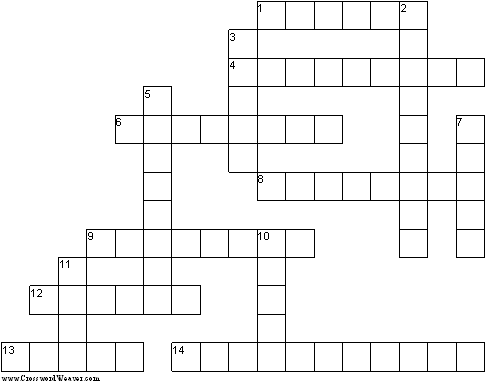  Answers1.jetlag  2.guidebook  3.beach  4.excursion  5.dutyfree  6.suitcase  7.hotel8.passport  9.currency  10.coach  11.visa  12.ticket  13.plane  14.sightseeingVocabulary  WorksheetLet’s study vocabulary1. In the dialogue  ● time off : time out, vacation● availability : things and person that can use● stopover : short stay in a place in between parts of a journey● local time : the official time in a particular region or country● certainly : emphasize what you are saying when you are making a statement. ● harbor : emphasize what you are saying when you are making a statement.● confirmation : make sure, check2. Usage and difference of trip, travel and journey Travel (v.) : Going to another place (in general).I really like to travel.He travels frequently for work.My sister is currently traveling through South America. (n.) can be used to describe the act of traveling in general:Travel in that region of the country is dangerous.World travel gives you a new perspective.*Incorrect uses of travel:How was your travel?
How was your trip?I’m planning a travel to the U.S. next year.
I’m planning to travel to the U.S. next year.
I’m planning a trip to the U.S. next year.Trip (n.) : The act of going to another place (often for a short period of time) and returning.We took a five-day trip to the Amazon. You’re back from vacation! How was your trip?I went on business trips to Switzerland and Germany last month Journey (n.) : One piece of travel (going from one place to another) – usually a long distance.The journey takes 3 hours by plane or 28 hours by bus.He made the 200-mile journey by bike.“A journey of a thousand miles must begin with a single step” - Lao-tze, Tao Te ChingWe can also use journey in a more “metaphorical” way to talk about progress in life:He has overcome a lot of problems on his spiritual journey.My uncle is an alcoholic, but he’s beginning the journey of recovery.Expression  WorksheetLet’s study expressions and idioms presented in dialogueMake new sentences using the expression.I have some time off from workHow long is your vacation?Would you like me to make the booking nowShall I tried to book your flightShall I reserve a seat for you?Will it have a view of the harbor?Dialogue  WorksheetAgent: Good morning, sir. How can I help you?Customer: Well, I have some time off from work next month. I was thinking of going to Australia.Agent: Hmm, That’s sounds great. How long is your vacation?Customer: Just one week. My last day work is the 26th the July. And I go back on the 5th the August.Agent: Okay. Here’s our Sydney brochure. Have a look and see if there’s the hotel that you like.Customer : Oh, this one is good. The four seasons hotel. It’s expensive but I’ve been told it’s very niceAgent: Yes, it’s very high class hotel. I’m sure you are enjoyed you are stay there       Would you like me to make the booking now, sir?Customer : Yes! Please.Agent: I just need to take personal information. What’s your full name?Customer : Marden Andrew White. And your address?Agent: 11 sythordonahard kongsan Bangkok. And your telephone number?               Customer: 02-624-9734. Do you have day time number I can call if I necessary?Agent: 02-777-1212. That’s fine. Will you be traveling alone, Mr. White?Customer: Yes, just me.Agent: Okay, You finish work on Friday the 26th, so shall I tried to book your flight for the next day?Customer : Yes, please. And a returned flight on Saturday the 3rd of August.Agent: I just check the availability. There’s since available on the Kwantas airways flight. But there is a 3 hours stopover in SingaporeCustomer: Is there a direct flight that I can take? Agent: Yes, Malaysian airways. That flight  departs 7 o’clock on Saturday morning.And arrives at Sydney at 6:30 pm local time.Customer: That sounds better. But it’s little longer than I thoughtAgent: Well, it’s an 8 hour long flight. Don’t forget the time difference. All the time is given a local time.Customer : Oh, yes that’s right. There’s 3 hours I had take. Can I have the details of the return flight?Agent: Certainly. That flight departs 6:00 pm and arrives at Bangkok 11:15 at the same night.       Shall I reserve a seat for you?Customer: Yes, please.Agent: Now let’s reserve room for you at the four seasons. Do you want a single room or a double room?Customer:  A single room will be fine. Thanks. Will it have a view of the harbor?Agent: Oh, yes. All rooms have harbor views. They have a room available. Shall I make the confirmation?Customer : Yeah, go ahead.Agent: Okay. So now you have a room available at the four seasons from Saturday the 27th the July until Saturday the 3rd about this.Customer: That’s great. Can I pay by credit card?Agent: No problem      So it is 62000 Baht but including your flight.Customer : Here’s my card. When will I be able to collect my ticket?Agent: It should be ready in couple of days. I can call you work if you likeCustomer : Thanks very muchSpeaking  Exercise  Worksheet1. Role Playa. assign the role in dialogue and play a roleb. change the destination and play a rolec. customer try to change flight time and play a roled. customer try to change the travel stops and play a rolee. switch a role each other2. Real-PlayRemind your experiences based on these questions. Make a situation and do a real-play.a. Where is the best place you have ever been?b. Have you ever booked hotel through travel agency?c. Do you have ever been changed flight schedule?Title:  The way to Travel Title:  The way to Travel Title:  The way to Travel Title:  The way to Travel INSTRUCTORLEVELSTUDENTSLENGTHJenna NaHyun JeonHigh BeginnerAdult  1550 minsMaterials:A notebook and a projectorVideo clip, Audio clipVocabulary worksheet (15 copies each)Expression worksheet (〃)Speaking Exercise worksheet (〃)Activity worksheetⅠ,Ⅱ (〃)Dialogue worksheetWhite board & board markers Materials:A notebook and a projectorVideo clip, Audio clipVocabulary worksheet (15 copies each)Expression worksheet (〃)Speaking Exercise worksheet (〃)Activity worksheetⅠ,Ⅱ (〃)Dialogue worksheetWhite board & board markers Materials:A notebook and a projectorVideo clip, Audio clipVocabulary worksheet (15 copies each)Expression worksheet (〃)Speaking Exercise worksheet (〃)Activity worksheetⅠ,Ⅱ (〃)Dialogue worksheetWhite board & board markers Materials:A notebook and a projectorVideo clip, Audio clipVocabulary worksheet (15 copies each)Expression worksheet (〃)Speaking Exercise worksheet (〃)Activity worksheetⅠ,Ⅱ (〃)Dialogue worksheetWhite board & board markers Aims:Main Aim :To improve speaking skillsSecond Aim :To practice speaking vocabularies and expressionsTo practice speaking with various accents & intonationsTo practice speaking through role play and pair workTo practice speaking their experience in front of othersAims:Main Aim :To improve speaking skillsSecond Aim :To practice speaking vocabularies and expressionsTo practice speaking with various accents & intonationsTo practice speaking through role play and pair workTo practice speaking their experience in front of othersAims:Main Aim :To improve speaking skillsSecond Aim :To practice speaking vocabularies and expressionsTo practice speaking with various accents & intonationsTo practice speaking through role play and pair workTo practice speaking their experience in front of othersAims:Main Aim :To improve speaking skillsSecond Aim :To practice speaking vocabularies and expressionsTo practice speaking with various accents & intonationsTo practice speaking through role play and pair workTo practice speaking their experience in front of othersLanguage Skills:Speaking: speaking in group, role play, answering, presentationListening: listening to dialogue(video clip), teacher’s instruction and explanation, other’s presentationReading: vocabulary & expression worksheet, dialogue worksheetWriting: answering the worksheet, taking notesLanguage Skills:Speaking: speaking in group, role play, answering, presentationListening: listening to dialogue(video clip), teacher’s instruction and explanation, other’s presentationReading: vocabulary & expression worksheet, dialogue worksheetWriting: answering the worksheet, taking notesLanguage Skills:Speaking: speaking in group, role play, answering, presentationListening: listening to dialogue(video clip), teacher’s instruction and explanation, other’s presentationReading: vocabulary & expression worksheet, dialogue worksheetWriting: answering the worksheet, taking notesLanguage Skills:Speaking: speaking in group, role play, answering, presentationListening: listening to dialogue(video clip), teacher’s instruction and explanation, other’s presentationReading: vocabulary & expression worksheet, dialogue worksheetWriting: answering the worksheet, taking notesLanguage Systems:Phonology: pronunciation related to vocabularies in the dialogueLexis: vocabulary from the dialogue, expressions used in travelGrammar: interrogative sentence, the usage of ‘Will, Shall, Would’ Functions: expressing one’s own experience, practicing the dialogueDiscourse: dialogue with partner, sharing experience with partnerLanguage Systems:Phonology: pronunciation related to vocabularies in the dialogueLexis: vocabulary from the dialogue, expressions used in travelGrammar: interrogative sentence, the usage of ‘Will, Shall, Would’ Functions: expressing one’s own experience, practicing the dialogueDiscourse: dialogue with partner, sharing experience with partnerLanguage Systems:Phonology: pronunciation related to vocabularies in the dialogueLexis: vocabulary from the dialogue, expressions used in travelGrammar: interrogative sentence, the usage of ‘Will, Shall, Would’ Functions: expressing one’s own experience, practicing the dialogueDiscourse: dialogue with partner, sharing experience with partnerLanguage Systems:Phonology: pronunciation related to vocabularies in the dialogueLexis: vocabulary from the dialogue, expressions used in travelGrammar: interrogative sentence, the usage of ‘Will, Shall, Would’ Functions: expressing one’s own experience, practicing the dialogueDiscourse: dialogue with partner, sharing experience with partnerAssumptions:Students already know:how the class is set up and run(there will be 4 student groups at each table)the teacher’s style of teaching and the pace of the courseall students are adultsthey are beginner level of English proficiencythey actively speak out when neededeach students have some kind of trip experiencesAssumptions:Students already know:how the class is set up and run(there will be 4 student groups at each table)the teacher’s style of teaching and the pace of the courseall students are adultsthey are beginner level of English proficiencythey actively speak out when neededeach students have some kind of trip experiencesAssumptions:Students already know:how the class is set up and run(there will be 4 student groups at each table)the teacher’s style of teaching and the pace of the courseall students are adultsthey are beginner level of English proficiencythey actively speak out when neededeach students have some kind of trip experiencesAssumptions:Students already know:how the class is set up and run(there will be 4 student groups at each table)the teacher’s style of teaching and the pace of the courseall students are adultsthey are beginner level of English proficiencythey actively speak out when neededeach students have some kind of trip experiencesAnticipated Errors and Solutions:Students may not be able to understand vocabulary related with travel properly → Give vocabulary sheet and check togetherStudents may not be able to understand → Show them short videoStudents may need more time to work on the worksheet → If it takes longer than 5 minutes, give students a little more time to workIf students finish their all tasks earlier than anticipated → Do the Plan B only to those who finishedSome students may not actively participate the group activity → Encourage them to present their experienceAnticipated Errors and Solutions:Students may not be able to understand vocabulary related with travel properly → Give vocabulary sheet and check togetherStudents may not be able to understand → Show them short videoStudents may need more time to work on the worksheet → If it takes longer than 5 minutes, give students a little more time to workIf students finish their all tasks earlier than anticipated → Do the Plan B only to those who finishedSome students may not actively participate the group activity → Encourage them to present their experienceAnticipated Errors and Solutions:Students may not be able to understand vocabulary related with travel properly → Give vocabulary sheet and check togetherStudents may not be able to understand → Show them short videoStudents may need more time to work on the worksheet → If it takes longer than 5 minutes, give students a little more time to workIf students finish their all tasks earlier than anticipated → Do the Plan B only to those who finishedSome students may not actively participate the group activity → Encourage them to present their experienceAnticipated Errors and Solutions:Students may not be able to understand vocabulary related with travel properly → Give vocabulary sheet and check togetherStudents may not be able to understand → Show them short videoStudents may need more time to work on the worksheet → If it takes longer than 5 minutes, give students a little more time to workIf students finish their all tasks earlier than anticipated → Do the Plan B only to those who finishedSome students may not actively participate the group activity → Encourage them to present their experienceReferences:http://www.youtube.com/watch?feature=player_detailpage&v=zkieQSzK9hYReferences:http://www.youtube.com/watch?feature=player_detailpage&v=zkieQSzK9hYReferences:http://www.youtube.com/watch?feature=player_detailpage&v=zkieQSzK9hYReferences:http://www.youtube.com/watch?feature=player_detailpage&v=zkieQSzK9hYNotes:If we have time left over, Plan B is Activity worksheetⅡNotes:If we have time left over, Plan B is Activity worksheetⅡNotes:If we have time left over, Plan B is Activity worksheetⅡNotes:If we have time left over, Plan B is Activity worksheetⅡPre-Task  or  WarmerPre-Task  or  WarmerPre-Task  or  WarmerPre-Task  or  WarmerTitle: Introduction ofsubjectTitle: Introduction ofsubjectAims:To elicit about title through the BingoTo learn vocabulary and idiomMaterials: Notebook, projector, whiteboard, marker,Activity worksheet  TimeSet UpStudentsTeacher 8minWholeClassIn groupAnswering teacher’s questions Playing a gameInstructions1. Greeting2. Eliciting -Elicit interests by playing Bingo gameGive small prize to winner-Elicit subject by asking questions3. Let them know lesson’s reason by asking a CCQ questionsGuiding  questions-Do you like to travel?-Which do you like to travel alone or together?-Who have ever used a travel agency?CCQCan you guess why are we doing this game? Or why I ask you about this?NotesNotesNotesNotesTask Preparation or PresentationTask Preparation or PresentationTask Preparation or PresentationTask Preparation or PresentationTitle:At the travel agency:learning of vocabularyTitle:At the travel agency:learning of vocabularyAims:To learn vocabulary and expressionTo listen the dialogueTo improve speaking skills by practicing expressionsMaterials:Vocabulary & Expression Worksheet, audio clip, video clip, notebookTimeSet UpStudentsTeacher 12minWholeClassIndividuallyPairsListening the dialogue        (audio file & video clip)Studying the vocabulary and expressionDoing a worksheet relatedTalking about expressions each otherInstruction1. Listening the audio file-Listening and watching the video clipIf students want to listen one more time, Chunk the listening2. Studying the vocabulary and expression-Distribute the worksheet(vocabulary & expression worksheet) -Checking answers with each other3. Asking a ICQ & CCQ questionDemonstrationDemonstrate students how to fill in the blank and answer the questionComprehension Questions-How does come to reservation hotel and airline ticket at travel agency?ICQ-What do you fill in the blank?-Do you work in group?-How much time do you have?CCQ-Why we are doing this?NotesNotesNotesNotesTask Realization or PracticeTask Realization or PracticeTask Realization or PracticeTask Realization or PracticeTitle:Travel experiencesTitle:Travel experiencesAims:To improve speaking  skills by role play andtalking about experiencesMaterials:WorksheetTimeSet UpStudentsTeacher 8min16minIn GroupPairsDoing worksheet related to the dialogue scriptTrying to express expression properly-drilling dialogue-doing a role play / real-play-talking experience with partnerInstructions-Dividing into two group1. Drilling dialogueDistribute the dialogueRepeat after that(teacher reads line by line, student repeat drill the text)2. Changes words or phrasesChanged the underlined words or phrasesDemonstrationDemonstration students by reading the dialogue changedDistribute the Speaking Exercise worksheet3. Doing a role play -Making a pair-Assigning a role-Using the dialogue and dialogue changed words and phrases4. Doing a real-play-Sharing one’s experience-Deciding a context-Assigning a role-Doing a real-playCCQWhat should you do?What is the purpose?NotesNotesNotesNotesPost Task or ProductionPost Task or ProductionPost Task or ProductionPost Task or ProductionTitle:ReviewingTitle:ReviewingAims:To review everything learnedMaterials: white board & markerTimeSet UpStudentsTeacher 6minWholeClassReviewing by talking about their mistakes or errorsListening to teacher’s talkError correction & Feedback.Speaking sentences that students misspoke during the role play and real-play activity. Writing student’s errors on the boardEncouragementHomeworkWrap up the class and give homework.:If SOS activity is not finished, finish it. NotesSOS Activity: activity worksheetⅡ crosswordNotesSOS Activity: activity worksheetⅡ crosswordNotesSOS Activity: activity worksheetⅡ crosswordNotesSOS Activity: activity worksheetⅡ crosswordBINGO  There are no spaces between words.  There are no spaces between words.AcrossDown   1. a long flight causes this
   4. short trip for tourists
   6. used for transporting clothes
   8. form of identification
   9. money used in a country
 12. proof of payment when travelling
 14. visiting places of interest   2. useful reading for tourists
   3. a place to sunbathe
   5. without taxes  
   7. place to stay when travelling
 10. bus for tourists
 11. necessary to enter some countries